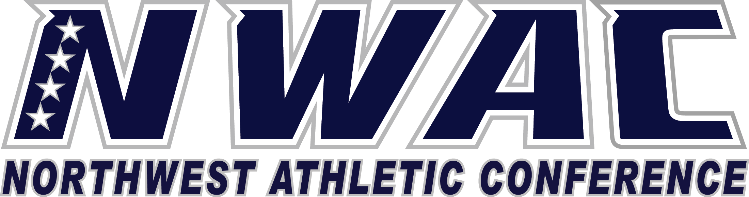                           1933 Fort Vancouver Way    Vancouver, WA  98663   Phone (360) 992-2833  E-mail: nwacsports@clark.edu  www.nwacsports.org Student ProgramsCollege:           			Date:    			Time:    			Name:What is your role regarding the Athletic Department?

From your perspective please explain what you see as the pros and cons of athletics at your institution.
How do you see athletics relating to the college mission?
Explain the role student programs/activities plays in funding athletics?




Explain what you believe makes athletic programs successful?   How do you or does your department support this?

What can athletics do to support student programs and/or other student activities? Share any suggestions you may have on how the NWAC can support you/department to better serve student-athletes.Character, Competition, Communitywww.nwacsports.org